PreambleWe believe that the evolution of corporate risks represents a significant future challenge. The Funk Foundation is committed to improving insights and knowledge surrounding changing risk landscapes and value creation, as well as enhancing risk management in general – particularly in times of considerable change. Alongside cultural and charitable grants, we also aim to provide funding for the purpose of risk research that seeks to facilitate the identification and management of risks for practical benefit, as well as for (ongoing) education in this sphere of knowledge and activity.The following list indicates which criteria are important for the Funk Foundation and should therefore be observed as part of any grant application.Is my project a good fit with the Funk Foundation?Certain criteria need to be met to enable the Funk Foundation to support your project. An eligible project should fall within one of the categories set out in the funding guidelines.The following categories are conceivable in terms of the project form:The Funk Foundation mainly works with scientific institutions and companies to bring projects to completion. If such organisations are already known, please specify below.Please indicate why you believe that the project merits funding. Please also set out how the project delivers a practical benefit.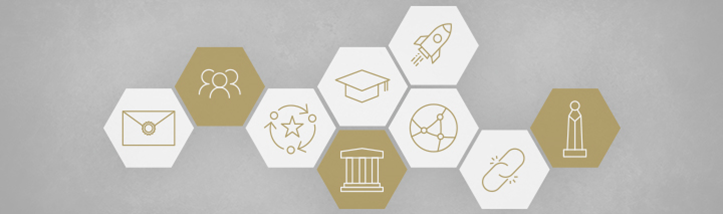 Funk FoundationValentinskamp 1820354 Hamburg
GermanyYour Contact:Ms Diana LumnitzTel. +49 (0)40 3591 4956Fax +49 (0)40 3591 473 956d.lumnitz@funk-stiftung.orgDate Point of contact/project initiator Project description and/or issue being exploredPossible categoriesPossible categoriesSharpening risk awareness/risk assessmentOptimising risk transfer/capacityData analyticsOrganisation and evaluation of risk prevention measuresProject formProject formProject formStudyStudyToolToolAppAppEvent Event Other Project target group (multiple selections possible)Project target group (multiple selections possible)ConsumersScientific communityLarge and medium-sized companiesNationalInternationalInsurance sectorPlease note:The results of the project must be made available to the general public for the common good.Scientific institution or companyAddressTel. no., email, websiteProject termProject budgetWhy it merits fundingBenefit/relevance Benefit/relevance Benefit/relevance Increases prestige in the sectorIncreases prestige in the sectorEducational purposesEducational purposesFosters insightsFosters insightsFuture relevance, closes gaps in researchFuture relevance, closes gaps in researchOther 